Appui à l’usage des technologies de l’information et de la communication dans l’éducation (TICE)Thème : la formation initiale et continue des enseignants du primaire et du collège (ou du fondamental) en Afrique subsaharienneAppel à projets 2014-2015Modèle de matrice du cadre logiqueLe modèle suivant peut-être repris et adapté selon les besoins.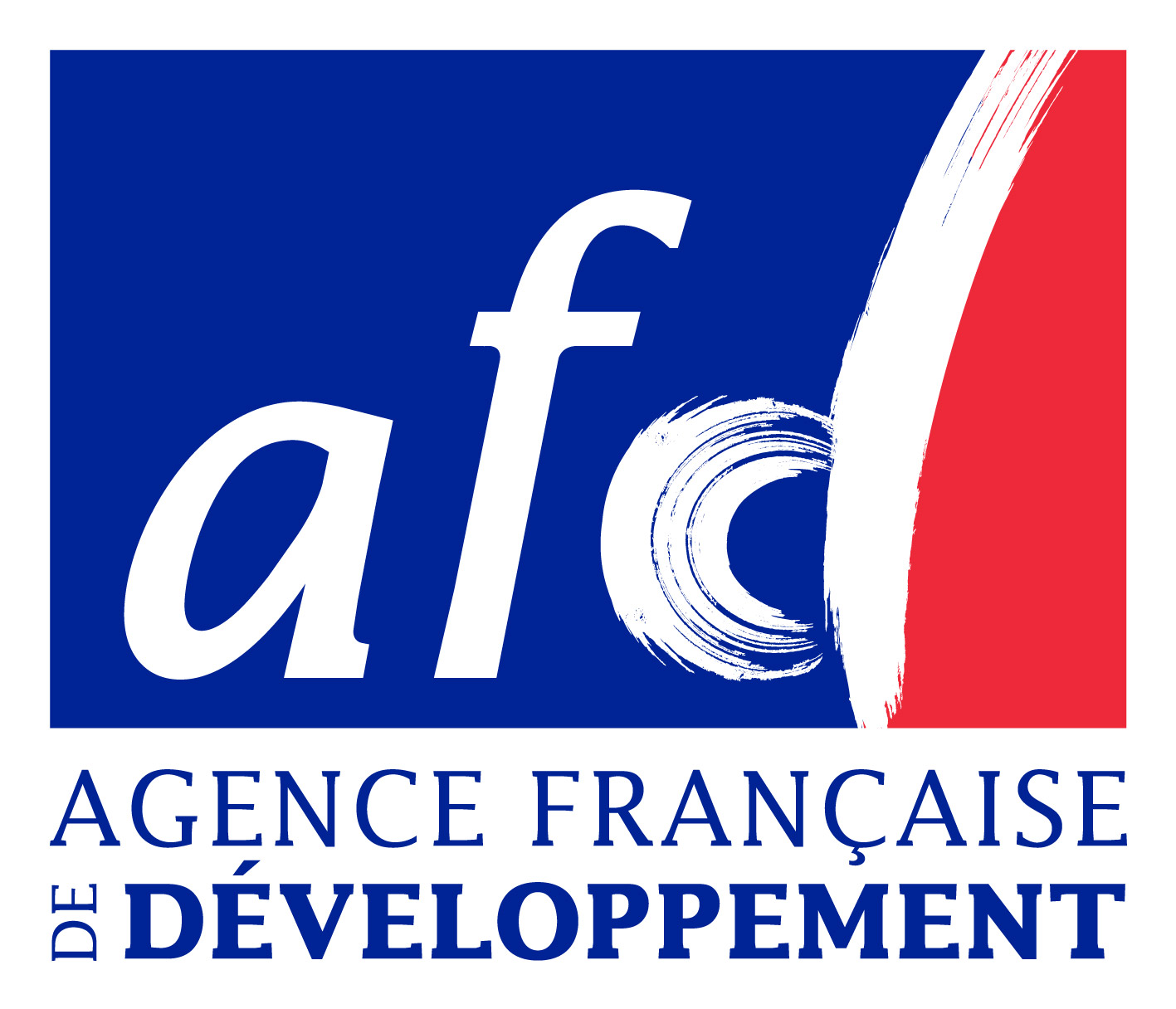 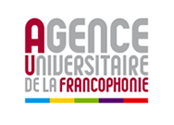 Hiérarchie des ObjectifsIndicateursMoyens de vérificationSystème de suivi et évaluationHypothèses critiquesFinalitéObjectif spécifique du projetSous-objectifs spécifiques du projet (optionnel)Hypothèses critiques entre l’objectif spécifique du projet et la finalité.Réalisations du projetComposante 1 : Intitulé de la composante (facultatif)Réalisation 1.1Réalisation 1.2Composante 2 : Intitulé de la composante (facultatif)Réalisation 2.1Réalisation 2.2Composante 3 : Intitulé de la composante (facultatif)Réalisation 3.1Réalisation 3.2Indicateurs de réalisationsHypothèses critiques entre les  résultats et l’objectif spécifique.Activités et moyensComposante 1 : Intitulé de la composante (facultatif)Intitulé Activité 1.1Intitulé Activité 1.2Composante 2 : Intitulé de la composante (facultatif)Intitulé Activité 2.1Intitulé Activité 2.2Composante 3 : Intitulé de la composante (facultatif)Intitulé Activité 3.1Intitulé Activité 3.2Indicateurs de moyensHypothèses critiques entre les activités et les résultats.